YES!  THAT’S RIGHT! ALWAYS PICK UP ANY LITTER YOU MAY SEE, EVEN IF IT IS NOT YOURS!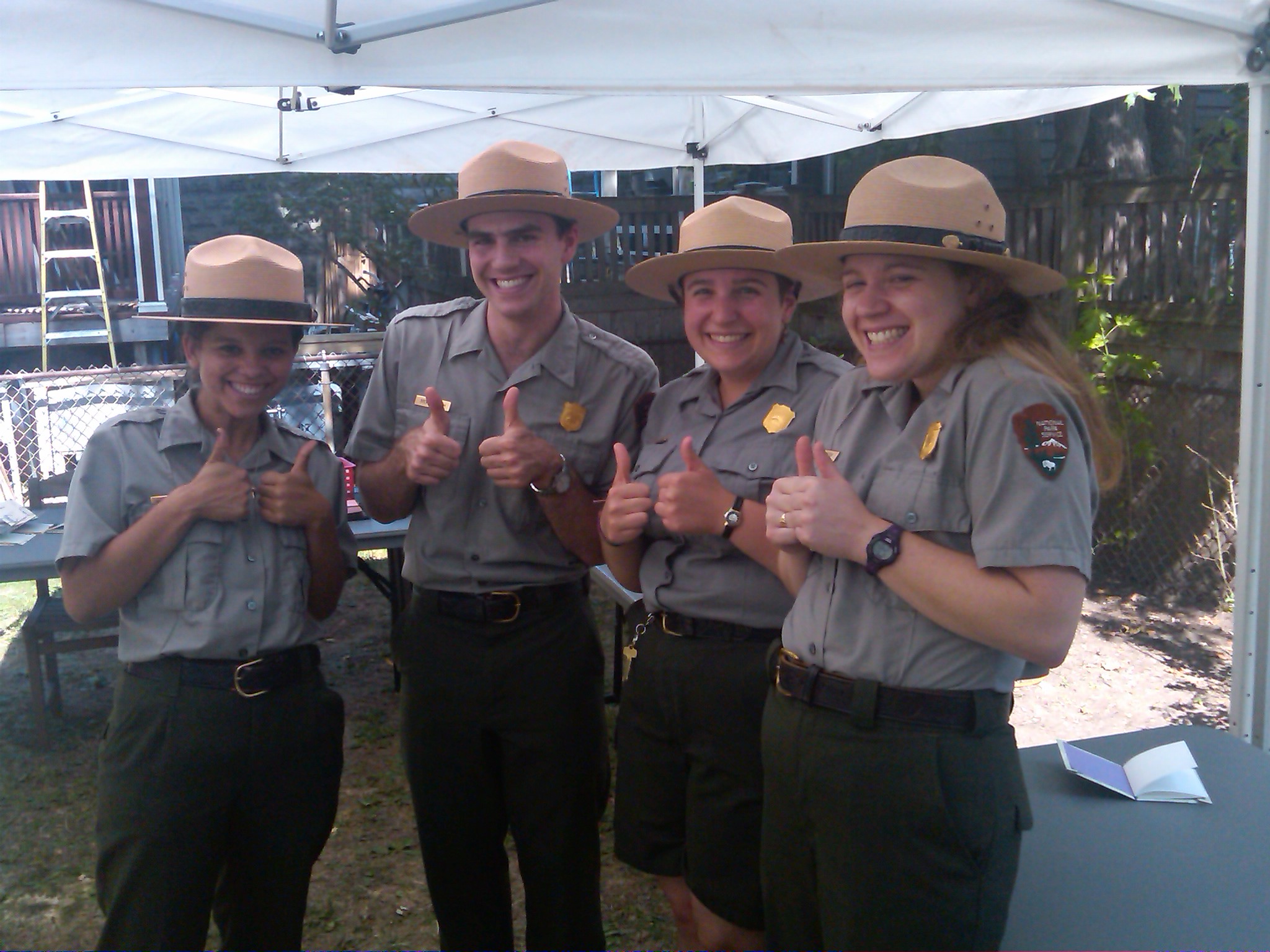 